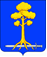 МУНИЦИПАЛЬНОЕ ОБРАЗОВАНИЕСЕРТОЛОВСКОЕ ГОРОДСКОЕ ПОСЕЛЕНИЕВСЕВОЛОЖСКОГО МУНИЦИПАЛЬНОГО ОБРАЗОВАНИЯЛЕНИНГРАДСКОЙ ОБЛАСТИАДМИНИСТРАЦИЯП О С Т А Н О В Л Е Н И Е_____________                                                                                                               №____г. СертоловоО внесении изменений в муниципальнуюпрограмму  МО Сертолово «Профилактика и противодействие коррупции вмуниципальном образовании Сертоловское городское поселение Всеволожского муниципального района Ленинградской области»на 2020-2029 годыВ соответствии с Федеральным законом от 06.10.2003 г. №131-ФЗ  «Об общих принципах организации местного самоуправления в Российской Федерации», Федеральным законом от 02.03.2007 г. №25-ФЗ «О муниципальной службе в Российской Федерации», Федеральным законом от 25.12.2008 г. №273-ФЗ «О противодействии коррупции», Указом Президента РФ от 19.05.2008 г. №815 «О мерах по противодействию коррупции», законом Ленинградской области от 11.03.2008 г. №14-оз «О правовом регулировании муниципальной службы в Ленинградской области», законом Ленинградской области от 17.06.2011 г. №44-оз «О противодействии коррупции в Ленинградской области», на основании Устава МО Сертолово,  Положения об администрации МО Сертолово, на основании протокола заседания комиссии по рассмотрению и реализации муниципальных программ МО Сертолово от 30.11.2023 г. №10, администрация МО СертоловоПОСТАНОВЛЯЕТ:1. Внести в муниципальную программу МО Сертолово  «Профилактика и противодействие коррупции в муниципальном образовании Сертоловское городское поселение Всеволожского муниципального района Ленинградской области» на 2020-2029 годы (далее – Программа), утвержденную постановлением администрации МО Сертолово от 14.11. 2019 г.  №1033 (с изменениями от 26.03.2020 г. №263, от 19.05.2020 г. №449, от 06.11.2020 г. №957, от 21.06.2022 г. №333, от 26.12.2022 г. №901, от 27.01.2023 г. №63) следующие изменения:          1.1. В Паспорте Программы раздел «Объем финансовых ресурсов, запланированных по Программе, источники финансирования Программы» изложить в следующей редакции:       «Объем финансирования Программы составляет 756,4 тыс. руб.,             в том числе по годам:             2020 год – 50,8 тыс. руб.;             2021 год – 76, 4 тыс. руб.;            2022 год – 25,8 тыс. руб.;            2023 год – 24,4 тыс. руб.;            2024 год – 88,1 тыс. руб.;            2025 год – 90, 3 тыс. руб.            2026 год – 94,0 тыс. руб.;            2027 год – 98,0 тыс. руб.;            2028 год – 102, 2 тыс. руб.;            2029 год – 106, 4 тыс. руб. Источник финансирования Программы - бюджет МО Сертолово»;           1.2. В содержательной части Паспорта Программы раздел 4. «Ресурсное обеспечение Программы» изложить в следующей редакции:«4. Ресурсное обеспечение Программы       Срок реализации Программы – 2020-2029 годы.       Объем финансовых средств на реализацию Программы составляет 756,4 тыс. руб., в том числе по годам: 2020 год – 50,8 тыс. руб.; 2021 год – 76, 4 тыс. руб.;2022 год – 25,8 тыс. руб.;2023 год – 24,4 тыс. руб.;2024 год – 88,1 тыс. руб.;2025 год – 90,3 тыс. руб.2026 год – 94,0 тыс. руб.;2027 год – 98,0 тыс. руб.;2028 год – 102,2 тыс. руб.;2029 год – 106,4 тыс. руб.      Источник финансирования Программы - бюджет МО Сертолово.      Объем финансовых средств на реализацию мероприятий Программы определен в соответствии с методом сопоставления рыночных цен.»;           1.3. План реализации Программы изложить в редакции согласно приложению №1 к настоящему постановлению.           1.4. Приложение №1 к Программе «Перечень планируемых результатов реализации Программы» изложить в редакции согласно приложению №2 к настоящему постановлению. 2. Настоящее постановление вступает в силу после официального опубликования (обнародования) в газете «Петербургский рубеж», на официальном сайте администрации МО Сертолово в информационно-телекоммуникационной сети «Интернет.           3. Контроль за исполнением настоящего постановления оставляю за собой.И.о. главы  администрации				                             В.В. Василенко                         